Agenda #16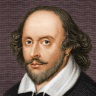 March 6th – March 16th         
Humanities (2) Mr. HaflinA look ahead: Working on Essay #10, Romeo and Juliet TestBlock ABlock FTuesdayMarch 6Day 1ClassworkCollect and Review HW #8Ms. Gawel PresentationDiscuss Found Poem Paragraphs Requirements ENGL ChromebooksModel ParagraphsHomework  Find-a-Poem Essay #9 due Thursday on Google Classroom/Turnitin.comClasswork: Collect and Review HW #8Review RequirementsIndependent Work and Final QuestionsENGL ChromebooksHomework  Find-a-Poem Essay #9 due Thursday on Google Classroom/Turnitin.comWednesdayMarch 7Day 2Mr. Haflin AbsentEarly ReleaseClasswork: 8:00-8:48Review RequirementsIndependent Work and Final QuestionsLMC ChromebooksHomework  Find-a-Poem Essay #9 due Friday on Google Classroom/Turnitin.comNo Class Today Same Homework as Day 1ThursdayMarch 8Day 3Freshmen Advisory! G BlockDelayed Start Same Homework as yesterdayClassworkEssay #9 dueReturn PaperworkAct III Literary Devices ReviewWatching Film of Act IIIIn-Class Reading: Act IV.i-iiiAssign Essay #10: Literary Devices UsageHomework  Please finish reading Act IV.i-iii and answer SG questions for tomorrow (HW #9)FridayMarch 9Day 4ClassworkEssay #9 dueReturn PaperworkAct III Literary Devices ReviewWatching Film of Act IIIIn-Class Reading: Act IV.i-iiiAssign Essay #10: Literary Devices UsageHomework  Please finish reading Act IV.i-iii and answer SG questions for Monday (HW #9)ClassworkHW #9 dueRe-assign Essay #10: Literary Devices UsageSample Thesis StatementsIdea Tree for Essay #10Independent WorkHomework  Act IV.iii-v (HW #10) due MondayIdea Tree for Essay #11 due Monday (no analysis)MondayMarch 12Day 5ClassworkHW #9 dueRe-assign Essay #10: Literary Devices UsageSample Thesis StatementsIdea Tree for Essay #10Independent WorkHomework  Act IV.iii-v (HW #10) due tomorrowIdea Tree for Essay #10 due tomorrow (no analysis)ClassworkHW #10 due ReviewAct IV Literary Devices ReviewIdea Tree A/I WorkHomework  Please complete the Idea Tree A/I for tomorrowQuiz on Acts III-IV tomorrowTuesdayMarch 13Snow Day #3 Same HomeworkSnow Day #3 Same HomeworkWednesdayMarch 14Snow Day #4 Same HomeworkSnow Day #4 Same HomeworkThursdayMarch 15Day 6ClassworkHW #10 due ReviewAct IV Literary Devices ReviewIdea Tree A/I WorkHomework  Please complete the Idea Tree A/I for MondayQuiz on Acts III-IV MondayClassworkActs III-IV QuizSample IntroductionIndividual Work on IntroductionHomework  Introduction due tomorrow (NO PRINT)Work on Google Classroom for Full Credit!FridayMarch 16Day 7No Class Today Same HW as Day 6ClassworkIntroduction Due ENGL ChromebooksSample DP #1Homework  DP #1 due tomorrowPlease Print Intro and DP #1Act V all scenes (HW #11) due Thursday